英吉沙县苏盖提乡购置农业机械项目询 价 文 件项目编号：XJZYZFCG(XJ)2019-23号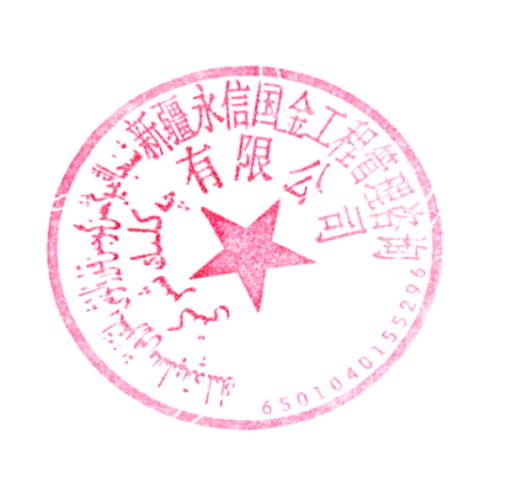 招标人：英吉沙县苏盖提乡人民政府采购代理机构：新疆智业工程项目管理服务有限公司联系人：蔡旭联系电话：18599997338目录第一章询价公告	第二章投标须知前附表和投标须知	一、投标须知前附表	二、投标须知	三、询价文件的编制	四、投标文件的递交	第二部分服务内容......................... .................第三部分开标与评标........... ...... .......................第四部分投标书格式............... ..... ...................询价公告英吉沙县苏盖提乡购置农业机械项目询价公告新疆智业工程项目管理服务有限公司应英吉沙县苏盖提乡人民政府委托，对英吉沙县苏盖提乡购置农业机械项目进行询价采购，现邀请合格供应商参加投标。一、项目基本情况项目名称：英吉沙县苏盖提乡购置农业机械项目2、项目编号：XJZYZFCG(XJ)2019-23号3、采购单位：英吉沙县苏盖提乡人民政府4、代理机构：新疆智业工程项目管理服务有限公司5、采购内容：953型轮式装载机一台、150型液压挖掘机一台、3.6米联合整地机一台。注：具体参数详见询价文件6、交货地点：采购单位指定地点7、采购预算价：100万元二、投标人资格要求1、符合《中华人民共和国政府采购法》第二十二条的规定,且必须为未被列入“信用中国”网站(www.creditchina.gov.cn)、中国政府采购网(www.ccgp.gov.cn)渠道信用记录失信被执行人、重大税收违法案件当事人名单、政府采购严重违法失信行为记录名单的投标人（提供相关查询记录和查询结果并加盖公章）；2、具有相应经营范围的企业法人营业执照副本原件（三证合一）；3、投标企业法人授权委托书及被授权委托人身份证原件, 被授权委托人在本单位缴纳的上一季度社保证明原件（单位社保缴费凭证和个人明细表）原件；4、提供针对本次采购项目《反商业贿赂承诺书》的书面声明；5、本项目拒绝联合体投标；6、递交投标文件时需携带以上资格证明材料的原件和加盖公章的复印件一套；三、本项目需落实的政策(1)《政府采购促进中小企业发展暂行办法》（财库〔2011〕181号）； （2）《财政部、司法部关于政府采购支持监狱企业发展有关问题的通知》（财库〔2014〕68号）； （3）《国务院办公厅关于建立政府强制采购节能产品制度的通知》（国办发〔2007〕51号）； （4）《财政部、国家环保总局关于环境标志产品政府采购实施的意见》（财库[2006]90号）； （5）《财政部 民政部 中国残疾人联合会关于促进残疾人就业政府采购政关于进一步支持本地区企业参与市场竞争的实施意见》（喀署办发〔2016〕55策的通知》财库〔2017〕141号。） 四、询价的文件获取和开标1、获取询价文件方式：自行下载；2、询价响应文件递交截止时间： 2019年8月11日下午19时00分；3、询价文件售价：0元；4、询价响应文件递交地点：新疆喀什地区喀什经济开发区深喀大道总部经济区川渝大厦24层A区。5、开标时间：2019年8月12日上午12时00分；6、开标地点：新疆喀什地区喀什经济开发区深喀大道总部经济区川渝大厦24层A区会议室五、联系方式招标代理机构：新疆智业工程项目管理服务有限公司项目联系人：蔡旭       联系电话：18599997338采购人名称：英吉沙县苏盖提乡人民政府联系人：郭万军    联系电话： 15739192013监督部门名称：英吉沙县财政局政府采购管理办公室联系人：邱小春      监督投诉电话：0998-3786612                 2019年8月3日第二章投标须知前附表和投标须知一、投标须知前附表二、投标须知（一）适用范围1、本询价文件仅适用于本次询价所述的服务项目采购。（二）有关定义1、政府采购监督管理部门：英吉沙县财政局政府采购管理办公室2、采购人：系指本次采购项目的业主方。3、委托人：系指本次采购项目的委托方。4、采购人：系指英吉沙县艾古斯乡人民政府。5、投标供应商：系指响应招标、参加投标竞争的法人、其他组织或自然人。分支机构不得参加政府采购活动。6、服务：系指除货物和工程以外的其他政府采购对象，包括咨询、调研、评估、规划、设计、监理、审计、保险、租赁、印刷、维修、物业管理等。7、本询价文件所要求的证书、认证、资质，均应当是有权机构颁发，且在有效期内的。8、时限（年份、月份等）计算：系指从开标之日向前追溯。9、业绩：除非本询价文件另有规定，业绩系指符合本询价文件规定且已服务完毕的或与最终用户签订的合同及询价文件要求的相关证明。（三）投标费用1、无论投标结果如何，投标供应商应自行承担其编制与递交投标文件所涉及的一切费用。（四）合格的投标供应商1、合格的投标供应商应符合询价文件载明的投标资格。2、单位负责人为同一人或者存在直接控股、管理关系的不同供应商，不得参加同一合同项下的政府采购活动。3、除单一来源采购项目外，为采购项目提供整体设计、规范编制或者项目管理、监理、检测等服务的供应商，不得再参加该采购项目的其他采购活动。（五）勘察现场1、投标供应商应自行对服务现场和周围环境进行勘察，以获取编制投标文件和签署合同所需的资料。勘察现场的方式、地址及联系方式投标商与业主方联系。2、勘察现场所发生的费用由投标供应商自行承担。采购人向投标供应商提供的有关服务现场的资料和数据，是采购人现有的可供投标供应商利用的资料。采购人对投标供应商由此而做出的推论、理解和结论概不负责。投标供应商未到服务现场实地踏勘的，签订合同时和履约过程中，不得以不完全了解现场情况为由，提出任何形式的增加合同价款或索赔的要求。3、除非有特殊要求，询价文件不单独提供服务地点的自然环境、气候条件、公用设施等情况，投标供应商视为熟悉上述与履行合同有关的一切情况。（六）知识产权1、投标供应商须保证，采购人在中华人民共和国境内使用投标货物、资料、技术、服务或其任何一部分时，享有不受限制的无偿使用权，不会产生因第三方提出侵犯其专利权、商标权或其它知识产权而引起的法律或经济纠纷。如投标供应商不拥有相应的知识产权，则在投标报价中必须包括合法获取该知识产权的一切相关费用。如因此导致采购人损失的，投标供应商须承担全部赔偿责任。2、投标供应商如欲在项目实施过程中采用自有知识成果的，使用该知识成果后，投标供应商须提供开发接口和开发手册等技术文档。（七）纪律与保密1、投标供应商的投标行为应遵守中国的有关法律、法规和规章。2、投标供应商不得相互串通投标报价，不得妨碍其他投标供应商的公平竞争，不得损害采购人或其他投标供应商的合法权益，投标供应商不得以向采购人、评标委员会成员行贿或者其他不正当手段谋取中标。3、有下列情形之一的，视为投标供应商串通投标，其投标无效：1）不同投标供应商的投标文件由同一单位或者个人编制；2）不同投标供应商委托同一单位或者个人办理投标事宜；3）不同投标供应商的投标文件载明的项目管理成员或者联系人员为同一人；4）不同投标供应商的投标文件异常一致或者投标报价呈规律性差异；5）不同投标供应商的投标文件相互混装；4、在确定中标供应商之前，投标供应商不得与采购人就投标价格、投标方案等实质性内容进行谈判，也不得私下接触评标委员会成员。5、在确定中标供应商之前，投标供应商试图在投标文件审查、澄清、比较和评价时对评标委员会、采购人和招标代理机构施加任何影响都可能导致其投标无效。6、由采购人向投标供应商提供的图纸、详细资料、样品、模型、模件和所有其它资料，被视为保密资料，仅被用于它所规定的用途。除非得到采购人的同意，不能向任何第三方透露。开标结束后，应采购人要求，投标供应商应归还所有从采购人处获得的保密资料。（八）投标专用章的效力1、询价文件中明确要求加盖公章的，投标供应商必须加盖投标供应商公章，否则将导致投标无效。（九）合同标的转让与分包1、合同未约定或者未经采购人同意，中标供应商不得向他人转让中标项目，也不得将中标项目肢解后分别向他人转让。2、合同约定或者经采购人同意，中标供应商可以将中标项目的部分非主体、非关键性工作分包给他人完成。接受分包的人应当具备相应的资格条件，并不得再次分包。如果本项目允许分包，投标供应商根据采购项目的实际情况，拟在中标后将中标项目的非主体、非关键性工作交由他人完成的，应在投标文件中载明。3、中标供应商应当就分包项目向采购人负责，接受分包的人就分包项目承担连带责任。（十）询价文件的组成1、询价文件除以下内容外，招标人在招标期间发出的答疑纪要和其他补充修改函件，均是询价文件的组成部分，对投标人有约束作用。询价文件包含下列内容：投标须知前附表和投标须知投标须知前附表投标须知投标文件的编制投标文件的递交二）服务内容三）开标与评标四）投标书格式2、投标人领取询价文件后，应仔细检查询价文件的所有内容，如有残缺应在规定质疑投诉期内向招标人提出，否则，由此造成的投标损失自负。投标人应同时审阅询价文件中所有的事项、格式、条款和规范要求等，如果投标人没有按照询价文件的要求提供全部资料或者投标文件没有对询价文件做出实质性响应，风险应由投标人自行承担，根据询价文件规定，其投标将被拒绝。（十一）询价文件的澄清1、投标供应商如果对询价文件、清单、控制价等询价文件的其他任何内容有相关疑问，可以于规定质疑投诉期内，以书面形式向招标代理机构提出。2、除非询价文件另有规定，否则，如询价文件、清单、服务内容之间存在不一致时，以要求严格或质量等级高的为准。3、疑问的提出与答疑获取具体步骤：投标供应商递交书面形式的质疑书，招标代理机构书面回复有质疑的供应商，招标代理机构对询价文件进行的答疑、澄清、变更或补充，将在网站上及时发布，该公告内容为询价文件的组成部分，对投标供应商具有同样约束力。当询价文件、询价文件的答疑、澄清、变更或补充等在同一内容的表述上不一致时，以最后发出的书面文件为准。招标代理机构不承担投标供应商未及时关注相关信息引发的相关责任。（十三）询价文件的修改1、在投标截止时间前，采购人可以视采购具体情况，延长投标截止时间和开标时间，在网站上发布变更公告。并在询价文件要求提交投标文件的截止时间三日前，在网站上发布变更公告。在上述情况下，采购人和投标供应商在投标截止期方面的全部权力、责任和义务，将适用于延长后新的投标截止期。2、询价文件的修改将以电子邮箱的形式发送给所有投标人，询价文件的修改作为询价文件的组成部分，具有约束效力。投标人应尽快以电子邮箱形式通知招标人确认已经收到修改文件。3、当询价文件、询价文件澄清（答疑）纪要、询价文件修改补充通知内容相互矛盾时，以最后发出的通知（或纪要）或修改文件为准。4、招标人保证询价文件澄清（答疑）纪要和询价文件修改补充通知在投标截止时间至少72小时前，以电子邮箱形式发给所有投标人。为使投标人在编写投标文件时有充分时间对询价文件的修改部分进行研究，招标人可以酌情后延投标文件递交的截止日期，具体时间将在修改补充通知中明确。5、招标代理机构发布答疑、澄清、变更或补充公告，澄清或修改内容不影响投标文件编制的，可不改变投标截止时间和开标时间。注：其它未尽事宜，按国家有关法律、法规执行。三、投标文件的编制（一）投标文件的语言及度量衡单位1、投标人与招标人之间与投标有关的所有往来通知、函件和投标问价均使用中文。投标人随投标文件提供的证明文件和资料可以为其他语言，但必须有中文译文，解释这些文件，则以中文为准。2、除技术规范另有规定外，投标文件使用的度量衡单位，均采用中华人名共和国法定的计量单位。（二）投标文件的组成1、投标文件由投标函、商务部分和技术部分三部分组成；2、投标文件主要包含下列内容：投标函（综合说明）；法定代表人资格证明书；法定代表人授权委托书；企业基本情况表；投标人营业执照；投标人资质证书；3、投标文件商务部分主要包含下列内容：投标报价一览表；投标明细报价表；4、投标文件技术部分主要包含下列内容：货物基本介绍；货物及服务质量承诺及保证措施；交货期限；操作规程及标准；人员配置；其他需要提供的资料；5、投标须仔细阅读询价文件所有的内容，按询价文件的要求提供投标文件，并保证所提供全部资料的真实性，以使其投标对招标做出实质性响应，否则，其投标可被作为废标。（三）投标报价：1、根据招标人提供的有关资料、询价文件及询价文件补充答疑，结合自身情况自主报价。2、投标报价为投标人完成招标范围内各项费用的总和。3、投标报价是各投标人应充分考虑服务期间各项市场风险和国家政策性调整风险，其服务费一旦确定，一律不作调整。4、投标人的投标报价明细表中若出现招标范围内的漏项、错项、未列项时，均视为投标人利用投标技巧，已综合在报价以内，以后一律不作调整。5、投标人对该采购项目只允许有一份报价，招标方不接受任何有选择的报价。6、投标报价包括询价文件所确定的招标范围内的全部内容。7、投标人须提供投标总价和固定单价报价。（四）投标报价编制依据：1、货物规格参数及询价文件；2、澄清（答疑）纪要；（五）投标报价编制方法按照招标书中的相关要求确定货物安装、运输、税金等费用；（六）投标人资格证明文件投标人须提交证明其有资格和能力履行合同的文件，作为投标文件的一部分：法定代表人资格证明书；法定代表人授权委托书；企业基本情况表；投标人营业执照复印件；（七）投标有效期1、自开标之日起90天，在此期间内，凡符合本询价文件要求的投标文件均保持有效。2 、在特殊的情况下，招标人在原定投标有效期满之前，根据需要以书面形式向投标人提出延长投标有效期的要求，对此投标人应以书面形式进行答复。投标人同意延长的，不得要求或被允许修改其投标文件的实质性内容。（八）投标文件的份数和签署1、投标文件一式3份，正本1份、副本2份，均需A4纸张打印装订。正、副本都应分别装订成册，并在封面标明“正本”、“副本”字样。正本和副本如有不一致之处，以正本为准。2、投标文件封面、投标函、投标资格证明文件、投标一览表及主要技术指标必须加盖企业公章及法定代表人（或授权委托人）签字或盖章。3、全套投标文件应无涂改、行间插字或增删，如有修改，修改处应加盖投标人企业公章或法定代表人（或授权委托人）签字，否则其投标文件作废标处理。（九）投标文件的格式、装订、密封和标志1、投标文件的装订：投标文件正本和副本分别装订成册。投标文件正本、副本、开标一览表、分别装入包装袋内密封，在包装袋封面注明各文件应具有相应的标识。2、投标文件的密封：投标文件外封袋的开口处及骑缝处应加盖公章；3、外封袋应写明项目名称（编号）、投标单位名称并盖章、法定代表人或授权委托人签字、联系电话和开标日期、在年月日时前不得开启。四、投标文件的递交1、投标人有权拒绝接受任何不符合、不响应询价文件实质要求的投标文件。2、投标文件递交截止时间： 2019年8月6日上午12：00（北京时间）。3、投标文件递交时间截止后，投标人不得修改或撤回投标文件。4、招标人按本须知规定以修改补充通知的方式，酌情延长递交投标文件的截止时间。在此情况下，投标人的所有权利和义务以及投标人受制约的投标截止时间，均以修改后新的投标截止时间为准。5、招标人将拒绝在投标截止时间后送到的投标文件。6、投标截止时间后，投标人收到的投标文件少于3个的，招标人将依法重新组织招标。7、投标文件的补充修改与撤回1）投标人在递交投标文件以后，在规定的投标截止时间之前，可以书面形式补充修改或撤回已经提交的投标文件，并通知招标人。补充、修改的内容为投标文件的组成部分。2）投标人的补充、修改或撤回通知，应按本须知相关规定装订、密封和递交，并在投标文件密封袋上清楚标明“补充修改”或“撤回”字样。3）根据本须知规定，在投标截止时间至投标有效期满之前的时间内，投标人不得撤回其投标，否则作为弃标处理。第二部分采购货物需求953型轮式装载机规格及参数：150型液压挖掘机规格及参数：3.6米联合整地机规格及参数：以上技术参数如有指向某品牌的指标描述，仅供参考。所投产品应最大限度满足询价文件参数及实质性要求。1、交货日期：签订合同后15天交货。2、付款方式：签合同时协商3、质保期：发动机保质期不低于1年：曲轴缸体等（一些易损件如油封等保不低于6个月）变数箱：齿轮件，壳体等（油环等保不低于6个月）大架：液压油管不低于1年。5、技术文件5.1投标人应提供机械及主要附件的详细操作及安装手册；5.2应满足询价文件中参数要求，不允许负偏离，以及一些重要指标参数偏离。6、售后服务要求（1）不属于保修范围：使用不当或不可抗拒的自然灾害所造成设备的损坏。超出保修期限。（2）保修期后：因产品质量出现问题，乙方负责免费维修或更换，甲方负责全部材料及相关费用。对超出保修条件的维修，乙方只收取适当的维修成本，乙方将继续积极地为用户提供支持。（3）在质量保证期内,因产品质量出现问题，乙方负责免费维修或更换，并承担与维修和更换相关的运费、安装、调试、保险等全部费用。四、采购项目招标需求 
1.提供生产厂家完整的随机资料，包括完整的操作手册等；
2.对所供产品负责终身维修，超过质保期后，如需要更换部件或配件时，其优惠不低于本次投标的优惠幅度（主要部件或配件价格在标书中注明）；
3.投标方必须免费提供用户现场安装、调试和培训；
4.未经采购人同意，中标供应商不得转让合同、转包或分包， 5.培训：产品送达、验收、安装后，厂商应按照产品使用说明书，为操作人员现场进行产品操作培训和维护培训，确保操作人员能够正确使用产品。后期免费组织定期或不定期的技术培训，培训内容应包括操作说明书规定的相关内容、日常保养、简单故障的判断与排除、设备特点及功能介绍、硬件维护、运行异常处理等。
11.巡检和定期维护：
（1）每季度巡检不少于一次，即上门对设备进行参数调整、设备检查、维护和保养。
（2）随时支持参数调整要求。第三部分开标与评标1、开标1）招标方在询价文件规定的时间地点召开招标会议。2）开标时唱正本“投标一览表”内容、投标文件的修改、撤销以及招标代理机构认为合适的其它内容。3）招标代理机构将做开标记录。4）对未按照本询价文件要求进行投标及资格审查不合格的投标人其投标文件将被视为无效标书。2、评标①评标方法：最低价中标法，是指以价格为主要因素确定中标供应商的评标方法，即在全部满足询价文件实质性要求前提下，依据统一的价格要素评定最低报价，以提出最低报价的投标人作为中标候选供应商或者中标供应商的评标方法，投标报价相同的，按技术指标优劣顺序排列。②、资格审查合格后，评标委员会对投标文件进行符合性审查。③、对投标文件进行详细审查。评标委员会对通过符合性审查，实质上响应询价文件要求的投标文件进最终评审阶段，按照有效投标供应的报价由低到高依次排出成交供应商及中标候选供应商，由排名第一位的供应商作为成交供应商。2）评标委员会2.1）按照《中华人民共和国政府采购法》、“评标委员会和评标方法暂行规定”及有关规定，并根据招标服务采购的特点依法组建评标委员会。2.2）评标委员会由招标人的代表1人和随机抽取的专家2人组成，成员人数为3人。2.3）评标委员会依法根据询价文件的规定对投标文件进行评审、质疑、评价和比较，向招标人推荐中标候选人。2.4）评标的依据是询价文件及其补充通知、投标人的投标文件及其澄清文件以及评标办法。3、评标过程的保密性1）开标后，直到授予投标人合同止，凡是属于审查、澄清,评价和比较的有关资料以及授标建议等均不得向投标人或其他无关的人员透露。2）投标人在评标过程中，所进行的力图影响评标结果的不符合招标投标法的活动，都可能导致其被取消中标资格。3）招标方对投标人未中标的原因不做任何书面解释。4、对投标文件的初步审查和响应性确定1）开标后评标委员会将审查投标文件是否完整、是否有计算错误、文件是否恰当签署，如果单价与总价有出入则以单价为准，修正总价；若大写与数字间有出入，则以大写金额为准,若投标人拒绝接受上述修正,其投标将可能被拒绝。2）在对投标文件进行详细评估之前,评标委员会将审查每一份投标文件是否对询价文件的要求做出了实质性的响应。实质性响应的投标应该是与询价文件的全部条款,条件和规格相符,而没有重大偏离。重大偏离系指影响到合同的招标范围,质量等级或在实质上与询价文件不一致,而且限制了建设方的权力和投标人的义务。而纠正或承认这些偏离将会对投标人的竞争地位产生不公正的影响。3）判断投标文件的响应性仅基于投标文件本身而不靠外部证据。4）评标委员会将允许投标中有微小的不正规,不一致或不规则,而该微小之处不构成重大偏离。5）实质上没有响应询价文件要求的投标将被拒绝。投标人不得通过修正或撤消不合要求的偏离或保留从而使其投标成为实质上响应的投标。如发现下列情况之一的，其投标将被拒绝：5.1）	资格证明文件不全的；5.2）	投标文件无法人代表签字，或签字无法人代表有效委托书的；5.3）	投标有效期不足的；5.4）	不符合法律、法规和询价文件中规定的其它实质性要求的。5、投标文件的评审1）评标委员会将对确定为实质上响应询价文件要求的投标文件进行校核，看其是否有计算或表达上的错误，修正错误的原则如下：1.1）如果数字表示的金额和用文字表示的金额不一致时，应以文字表示的金额为准；1.2）当单价与数量的乘积与合价不一致时，以单价为准，除非评标委员会认为单价有明显的小数点错误，此时应以标出的合价为准，并修改单价。2）按上述修正错误的原则及方法调整或修正投标文件的投标报价，投标人同意后，调整后的投标报价对投标人起约束作用。如果投标人不接受修正后的报价，则其投标将被拒绝并且其投标担保也将被没收，并不影响评标工作。6、废标1）投标人资格条件不符合国家有关规定和询价文件要求的，或者拒不按照要求对投标文件进行澄清、说明或者补正的，评标委员会可以否决其投标。2）在评标过程中，评标委员会发现投标人以他人的名义投标、串通投标、以行贿手段中标或者以其他弄虚作假方式投标的，该投标人的投标作废标处理。3）对询价文件提出的实质性要求和条件未能在实质上响应的投标作废标处理。4）出现重大偏差的投标文件，作废标处理。7．重大偏差1）评标委员会认为投标人的报价明显低于其他通过符合性检查投标人的报价，有可能影响履约的，且投标人未按照规定证明其报价合理性的；2）投标文件没有加盖投标人法定代表人或委托代理人签章和公章；3）投标文件载明的招标项目完成期限超过询价文件规定的期限；4）明显不符合技术规格、技术标准要求的；5）投标文件的印章及关键内容字迹模糊、无法辨认的；6）投标文件附有招标人不能接受的条件；7）投标人名称或组织机构与资格预审时不一致；8）不符合询价文件中规定的其他实质性要求的。8、投标文件的比较和否决1）在评审过程中,评标委员会可以书面形式要求投标人就投标文件中含义不明确的内容进行书面说明并提供相关材料。2）评标委员会依据本询价文件规定的评标标准，对投标文件进行评审和比较，向招标人提出书面评标报告，并推荐合格的中标候选人。招标人根据评标委员会提出的书面评标报告和推荐的中标候选人确定中标人，也可以授权评标委员会直接确定中标人。3）评标委员会经评审，认为所有投标都不符合询价文件要求的，可以否决所有投标。所有投标被否决后，招标人应当依法重新招标。9、中标及授予合同1）中标人的确定1.1）评标委员会根据最低价中标法确定。1.2）招标人应根据评标委员会的评审结果和国家有关规定确定中标人；招标人也可以授权评标委员会直接确定中标人。10、授予合同1）买方将对中标候选人是否有资格满意地履行合同义务进行复审。2）如果审查通过，买方将把合同授予最有利于买方的投标人,如果审查没有通过，将拒绝其投标。在这种情况下，买方将对下一个最有利于买方的投标人做类似的审查。11. 中标通知书1）在投标有效期满之前，招标代理机构根据评标委员会定标结论，以书面形式向中标单位发出中标通知书。2）中标通知书是合同的一个组成部分。12.  拒绝某些或所有投标的权力1）招标代理机构有权在定标之前拒绝任何有不正当行为或扰乱正常招标工作的投标人，由此对投标人造成的损失不负任何责任，同时对此也不做任何解释。2）发生下述情况之一，招标方有权宣布本次招标无效；2.1）最低报价大大超过合同估价，招标方无力接受报价；2.2）所有投标人的投标文件均未对询价文件做出实质性响应；2.3）投标人过少，没有达到预期的竞争性2.4）投标人串通投标。13．合同的签订1）中标人在收到招标机构的中标通知书后，应按要求派代表前来最后洽谈和签订合同。2）如果中标人没按照规定与买方签订合同，买方将有充分理由取消该授标，在此情况下买方可将标授予下一个有利于买方的投标人。3）签订合同时，买卖双方共同承认的询价文件、投标文件及评标过程中形成的书面文件均作为签订合同的依据。4）中标合同不得转让。否则，买方有权取消中标人的中标资格。14．合同的组成1）下列文件均为合同不可分割的组成部分：（1）合同；（2）询价文件；（3）卖方中标的投标文件；（4）中标通知书；（5）澄清说明。15．履约保证金1）签订合同五个工作日内，中标供应商应向业主方提交中标金额的5%作为履约保证金。2）投标供应商须知前附表约定免收履约保证金的，从其规定。16．中标服务费1）中标方在领取中标通知书前一次性付清中标服务费（见投标须知前附表）。17．解释权1）本询价文件的解释权归招标代理机构。第四部分投标书格式注：“投标供应商可自行制作格式”，亦可使用询价文件提供的附件格式。投标文件格式正/副本        项目名称      招标投标文件项 目 名 称：                                          招 标 编 号：                                          招标人名称：     		                  	             投标人名称：  		                  （盖章）          法定代表人或其委托代理人：       （签字或盖章）        联 系 人：                                          联 系 电 话：                                          日  期  ：     年    月    日 一、投标书致：       （招标人名称）1.根据已收到          的招标文件，遵照国家有关规定，经研究招标文件的投标须知、合同条件、技术规范和其他有关文件后，愿以（此处填写每一样机具名称分别报价）(大写)               ，(小写)           的投标报价并按合同条款、有关标准的要求供货，并承担任何质量缺陷责任。2.承诺质量达到         标准。3.一旦我方中标，承诺工作周期         。4.我们同意在从规定的投标有效期内严格遵守本投标书的各项承诺，在此期限届满之前，本投标书始终对我方具有约束力，并随时约束我方。5.在合同书正式签署生效之前，本投标书（与招标文件有抵触的内容除外）、招标文件、投标文件及有关招标文件的修订更正及对投标文件的澄清和确认函连同贵方的中标通知书一起将构成我们双方之间共同遵守的文件，对双方都具有约束力。6.我们理解贵方不负担我们的任何投标费用。7.我们出具本次招标文件中约定的投标保证金，如果我们在本投标书有效期内撤回投标，或在接到中标通知书后30日内未能与招标人签订项目合同，贵方有权没收该投标保证金并另选中标单位。8.我们理解最低投标价不是中标的充分条件。9.开标一览表是投标函的必要组成部分。       投标人名称(盖单位章)：                                  法定代表人或其委托代理人 (签字或盖章)：                   日      期：         年         月         日开标一览表投标人名称：招标编号：                                 单位：￥元注：1.如有投标声明，请附于本表之后；    2.本表除投标文件中包含，还需单独提交一份并单独密封完整。                    投标人名称(盖单位章)：                                               法定代表人或其委托代理人 (签字或盖章)：                                日      期：         年         月         日三、反商业贿赂承诺书  （格式，仅供参考）立承诺人         项目，为了保障参与者各自的正当权益，谨此承诺：    1.在职期间除严格遵守《中华人民共和国反不正当竞争》、《刑法》等有关禁止商业贿赂行为规定，遵循“守法、诚信、公正、科学”的原则,坚决拒绝商业贿赂、行贿及其他不正当之商业行为的馈赠。    2.在职期间不准以公司或个人名义接受任何供应商、合作方、承包商等的任何馈赠，如：直接或间接索取或收受金钱、物品、有价证券及任何形式的馈赠礼金包括但不限于现金、支票、信用卡等。    3.在职期间不准向任何供应商、合作方、承包商等报销应由个人支付的各种费用，同时也不准在任何供应商、合作方、承包商等部门兼职。    4.在职期间不准利用赋予的权利和工作之便，向任何供应商、合作方、承包人等吃拿索要，以权谋私。    5.在职期间不准参加任何供应商、合作方、承包人等的补贴和用公款支付的吃请玩乐，包括（营业性歌厅、舞厅，夜总会等娱乐活动）    6.在职期间不得安排，介绍亲朋好友到合作方、承包商等范围内承包或供应材料、成品、半成品和设备。    7.本人将恪守以上承诺，如有违反，本人愿意接受公司任何处罚并负责赔偿因此给公司造成的损失,同时承担由此引起的一切法律责任。    8.此承诺书一式贰份，双方各执一份。9.此承诺书自签字盖章之日起生效。
注：本表除投标文件中包含，还需单独提交一份。承诺人（签名盖章）：   年   月    日四、法定代表人身份证明书单位名称：								    		单位性质：								    		地    址：		  			       				成立时间：            年          月          日经营期限：	                                   	姓    名：         性别：        年龄：           职务：		 系          （投标人单位名称）         的法定代表人。特此证明！                     投标人名称：_______________________（盖章）                     法定代表人：_____________（签字或盖章）                       日期：_______年______月_____日五、法定代表人授权书本授权书声明：我____________（姓名）系        （投标人名称）的法定代表人，现授权委托________（单位名称）______的（姓名）         为我公司签署                项目的投标文件的法定代表人授权委托代理人，我承认代理人全权代表我所签署的本项目的投标文件的内容。    代理人无转委托权，特此委托。   代理人：_______（签字）性别：_______  年龄：_____    代理人联系电话（手机）：                                           身份证号码：____________________________  职务：_____                    投标人名称：_______________________（盖章）                法定代表人：_____________（签字或盖章）                      授权委托日期：_______年______月_____日    注：1、投标人应保证所提供的联系电话有效，以保证能及时通知投标人，否则由此引起的一切后果由投标人承担。      2、开标评标会议期间，评标委员会如果认为有必要，要求投标人对投标文件含义不明确的内容作必要的澄清或说明时，投标人的法定代表人或其授权人应在接到招标代理通知后15分钟内到达开标现场，否则，可能会导致评标委员会对投标人作出不利的判定。   3、本授权委托书后必须附上授权代理人的身份证复/彩印件。 六、关于资格的声明函致：                  （采购单位）关于贵方编号为                的公开招标，本签字人愿意参加投标，提供“采购项目一览表”中规定的货物，并证明提交的下列文件和说明是准确的真实的。1、由         签发的我方工商营业执照副本复印件(加盖单位公章)一份。2、法定代表人授权书(原件)3、法定代表人、被授权代表身份证复印件4、质量证明文件5、招标项目要求的其他文件6、本签字确认资格文件中的说明是真实的、准确的。投标人名称：_______________________（盖章）                法定代表人：_________________（签字或盖章）              日期：_______年______月_____日 七、投标人承诺函致：                  （采购单位）很荣幸能参与贵方项目编号为                 的                     项目公开招标的投标。我代表                  (投标人名称)，在此作如下承诺：1、完全理解和接受本项目招标文件的一切规定和要求。2、我方递交的投标文件中所有的资料均为真实的、准确的，无任何虚假内容。若存在有虚假内容，我方愿意接受处罚。3、若中标，我方将按照招标文件的具体规定与采购人签订供货安装调试和售后服务合同，并且严格按合同履行义务，按时交付使用，保证设备质量符合招标文件要求，并提供优质服务。如果在合同执行过程中，发现问题，我方一定尽快对其进行调整，并承担相应的经济责任。4、若中标，本承诺将成为合同不可分割的一部分，与合同具有同等的法律效力。5、我方同意招标文件所附的合同文本作为采购方签约的合同文本，非经双方一致同意，不得改变原合同文本的条款。投标人名称：_______________________（盖章）                法定代表人：_________________（签字或盖章）              日期：_______年______月_____日                          八、企业概况  注：此表后须附上三证合一企业营业执照等投标人认为的其他资料。                 投标人名称(盖单位章)：                                               法定代表人或其委托代理人 (签字或盖章)：                                日      期：         年         月         日九、投标报价一览表备注： 1.本表内容仅供投标人参考，投标人可根据项目需求及企业自身情况自主填入。        2.本报价依据本工程投标须知和合同文件的有关条款进行编制。   3.报价表中所填入的报价，均包括人工费、材料费、机械费、管理费、利润以及采用固定价格的工程所测算的风险金等完成合同内容的全部费用。   4.本报价的币种为人民币 。5.本表后附详细报价书。                    投标人名称(盖单位章)：                                               法定代表人或其委托代理人 (签字或盖章)：                                日      期：         年         月         日十、商务条款偏差表项目名称：项目编号：投标人名称(盖单位章)：                                               法定代表人或其委托代理人 (签字或盖章)：                                日      期：         年         月         日十一、业绩证明资料投标人：（全称并加盖公章）                          招标编号∶   注：1.本表后附业绩证明材料（中标通知书或合同）       2.如投标人提供了虚假的证明材料，一经查实，除没收投标保证金外，业主以及监督管理部门还将依法追究相应的责任；若在中标之后查出有虚假，还应取消投标人的中标资格；       3.项目数量不限。                    投标人名称(盖单位章)：                                               法定代表人或其委托代理人 (签字盖章)：                                日      期：         年         月         日十二、产品授权证明文件（适用于经销商）十三、产品质量、安全、节能环保等证明文件十四、中小企业声明函（非中小企业产品投标，不需此件）本公司郑重声明，根据《政府采购促进中小企业发展暂行办法》（财库〔2011〕181号）的规定，本公司为（请填写：中型/小型/微型）企业。即，本公司同时满足以下条件：1、根据《工业和信息化部、国家统计局、国家发展和改革委员会、财政部关于印发中小企业划型标准规定的通知》（工信部联企业〔2011〕300号）规定的划分标准，本公司为	（请填写：中型/小型/微型）企业。2、本公司参加本项目采购活动由本企业提供服务。本公司对上述声明的真实性负责。如有虚假，将依法承担相应责任。投标供应商签章：		日	期：	十五、残疾人福利性单位声明函（非残疾人福利性单位投标，不需此件）本单位郑重声明，根据《财政部民政部中国残疾人联合会关于促进残疾人就业政府采购政策的通知》（财库〔2017〕 141 号）的规定，本单位为□符合□不符合（对应勾选）条件的残疾人福利性单位，且本单位参加本项目采购活动由本单位提供服务。本单位对上述声明的真实性负责。如有虚假，将依法承担相应责任。投标供应商签章：日期：十六、监狱企业证明文件以省级以上监狱管理局、戒毒管理局、（含新疆生产建设兵团）出具的属于监狱企业证明文件为准。十七、投标人认为应提交的其他资料序号名称内容1项目名称英吉沙县苏盖提乡购置农业机械项目2项目编号XJZYZFCG(XJ)2019-23号3交货地点采购单位指定地点4预算金额1000000元5资金来源扶贫资金6采购单位名称：英吉沙县苏盖提乡人民政府6采购单位联系人：郭万军  6采购单位联系方式：157391920137招标代理机构名称：新疆智业工程项目管理服务有限公司7招标代理机构联系人：蔡旭7招标代理机构联系方式：185999973387招标代理机构地址：新疆喀什地区喀什经济开发区深喀大道总部经济区川渝大厦24层A区8采购内容953型轮式装载机一台、150型液压挖掘机一台、3.6米联合整地机一台。9验收标准合格10供货期限15天11售后服务在签订合同中约定12投标有效期90日13联合体投标不接受□接受14分包不允许□允许15最高投标限价□无有，最高投标限价：本项目预算价16投标人资格审查1、符合《中华人民共和国政府采购法》第二十二条的规定,且必须为未被列入“信用中国”网站(www.creditchina.gov.cn)、中国政府采购网(www.ccgp.gov.cn)渠道信用记录失信被执行人、重大税收违法案件当事人名单、政府采购严重违法失信行为记录名单的投标人（提供相关查询记录和查询结果并加盖公章）；2、具有相应经营范围的企业法人营业执照副本原件（三证合一）；3、投标企业法人授权委托书及被授权委托人身份证原件, 被授权委托人在本单位缴纳的上一季度社保证明原件（单位社保缴费凭证和个人明细表）原件；4、提供针对本次采购项目《反商业贿赂承诺书》的书面声明；5、本项目拒绝联合体投标；6、递交投标文件时需携带以上资格证明材料的原件和加盖公章的复印件一套；17勘察现场自行勘察18询价文件获取方式自行下载18询价文件获取方式费用：0元19投标文件递交截止时间2019年8月12日下午12时00分20投标文件递交地点新疆喀什地区喀什经济开发区深喀大道总部经济区川渝大厦24层A区会议室21开标时间同投标文件递交截止时间22开标地点同投标文件递交地点23评标方法最低价中标法24投标文件份数1套正本、2套副本（密封袋上须注明正副本，正副本单独密封）开标一览表单独密封、单独提供。25封套上应载明的信息投标人：名称/法人代表或委托人签字/联系方式/企业公章25封套上应载明的信息招标项目名称/编号：25封套上应载明的信息开标时间25封套上应载明的信息在年月日时前不得开启26投标保证金□要求不要求27履约保证金签订合同五个工作日内，中标供应商应向业主方提交中标金额的5%作为履约保证金。28相关信息发布的规定本项目的询价文件补遗、投标答疑等信息将通过电子邮箱形式发布29质疑法定质疑投诉期内进行受理30招标代理服务费本次招标代理服务费向中标人收取。收费标准按国家计委计价格［2002］1980号文件的规定计取。中标单位在领取中标通知书前向代理单位一次性交纳该费用。特别提醒：供应商参与政府采购，应当诚信守法、公平竞争。如有以提供虚假材料（包括但不限于虚假技术参数响应、虚假业绩、虚假证书、虚假检测报告等）、串通投标、隐瞒失信信息等谋取中标的行为，一经发现，将报监管部门严肃查处。特别提醒：供应商参与政府采购，应当诚信守法、公平竞争。如有以提供虚假材料（包括但不限于虚假技术参数响应、虚假业绩、虚假证书、虚假检测报告等）、串通投标、隐瞒失信信息等谋取中标的行为，一经发现，将报监管部门严肃查处。特别提醒：供应商参与政府采购，应当诚信守法、公平竞争。如有以提供虚假材料（包括但不限于虚假技术参数响应、虚假业绩、虚假证书、虚假检测报告等）、串通投标、隐瞒失信信息等谋取中标的行为，一经发现，将报监管部门严肃查处。项目参数项目参数整机尺寸整机尺寸传动系统传动系统长*宽*高7920*3024*3423mm变矩器型式单级四元件双涡轮液力变矩器轴距3000mm变速箱型式行星式动力换挡最小离地间隙534mm档位前二后一最大卸载高度3080mm前进I档速度0~13.5km/h对应卸载距离1105mm前进II档速度0~38km/h卸载角-45后退I档速度0~17km/h轮距2250mm工作装置液压系统工作装置液压系统转向角度35度型式机械手动控制水平通过半径（铲斗外侧）6980mm三项和时间≤9.3s最小转弯半径6040mm制动系统制动系统整机参数整机参数行车制动型式斗容3立方驻车制动型式手动内涨蹄式额定载荷5000kg操作重量16800-17200kg最大牵引力152kN转向系统转向系统最大崛起力≥175kN型式负荷传感全液压铰接转向发动机发动机系统压力16MPa型号WP10G220E341型式直列.水冷.干缸套.直喷加油容量加油容量发动机功率162kW燃油260L发动机额定转速2200r/min液压油240L排量9726ml发动机20L最大扭矩950N.m变速箱44L排放标准GB20891-2014国III驱动桥26*2L最低燃油消耗率215g/kw.h制动系统4L整机尺寸整机尺寸发动机发动机上部总成总宽度2450mm额定功率/转速80kw/2000r/min总宽度2590mm排量4038mL驾驶室总高度2770mm缸径*行程101*126mm尾部回转半径2200mm排放标准GB20891-2014国III发动机罩总高度2080mm标定工况燃油消耗率223g/kw.h平衡重离地间隙900mm最大扭矩472N.m轴距3000mm行走/回转系统行走/回转系统履带长度3740mm拖链轮数量（单边）1履带轨距1990mm支重轮数量（单边）7履带板宽度600mm行走制动型式湿式盘式最小离地间隙430mm回转型式液压驱动内齿单列球轴承总长度7700mm回转制动型式湿式盘式大臂总高度2830mm液压系统液压系统整机参数整机参数液压操纵控制型式先导比例控制阀斗容0.52立方液压型式双泵恒功率负流量控制整机操作质量13800kg最大流量2*118+20L/min最大挖掘力98.1KN主泵型号K3V63DT回转速度11r/min工作压力330/350kgf/cm平方行走速度3.2/5.5km/h主阀型号UX22平均接地比压34.6kPa斗杆油缸-缸径*杆径*行程1-120*80*1045mm最大挖掘半径8330mm动臂油缸-缸径*杆径*行程2-105*70*980mm最大挖掘深度5530mm铲斗油缸-缸径*杆径*行程1-100*70*865mm最大挖掘高度8420mm加油容量加油容量最大卸载高度5980mm燃油260L前部最小回转半径2630mm发动机油16.5L发动机发动机液压油205L型号SD40B行走减速机2*3.5L型式四冲程.增压.中冷回转减速机3.8L结构形式对置式整机配置包括缺口耙、圆盘耙、平土板、碎土辊、镇压辊整机质量（kg）2380工作幅宽（mm）3600耙片直径（mm）460耙片间距（mm）170耙片数量（片）缺口耙2组22片、圆盘耙2组22片项目名称投标报价（总价）大写：                 小写：                 单项报价（产品名称）大写：                 小写：单项报价（产品名称）大写：                 小写：质量要求供货周期投标人声明其  他                （可说明优惠承诺）法人代表身份证复印件粘贴处被授权人身份证复印件粘贴处单位名称电话法定代表人职务单位地址传真委托代理人职务经营范围单位优势级特长职工总人数其中高级   人其中中级   人其他   人注册资本金办公面积企业简介序号货物名称生产厂家品牌、规格型号、技术指标单位数量投标单价小计(元)交货时间1234567891011...合计：合计：序号招标文件条目号招标文件商务条款投标文件商务条款偏差描述结论合同编号货物名称、规格数量合同总金额合同签订日期交货日期用户名称和地址联系方式